Уважаемые ординаторы!Институт лингвистики и межкультурной коммуникации Сеченовского Университета предлагает вашему вниманию онлайн курсы по иностранному языку.Если ваша цель вспомнить английский или немецкий язык, основные правила грамматики и перевода с этих языков на русский, то вы можете зарегистрироваться на следующие курсы:Грамматика английского языка для медиков и фармацевтов – 1https://stepik.org/57062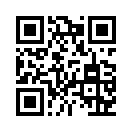 Грамматика английского языка для медиков и фармацевтов – 2(доступен с 10 февраля 2020)https://stepik.org/63884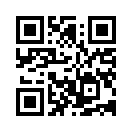 Грамматика немецкого языка для медиков и фармацевтов https://stepik.org/57742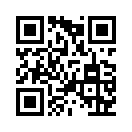 Если вы чувствуете себя уверенно и вас интересует профессиональная коммуникация на иностранном языкемы рекомендуем вам пройти МООК (Массовый Открытый Онлайн Курс)  English for Healthcare на платформе FutureLearnhttps://www.futurelearn.com/courses/english-for-healthcare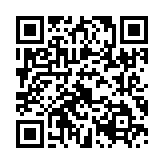 ВАЖНО!!!При регистрации на платформе Stepik используйте Фамилию Имя Отчество на русском языке! Фантазийные имена, имена без фамилий не будут учитываться при подведении статистики! 